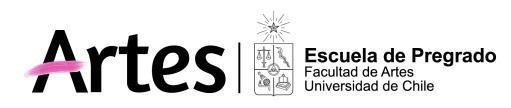 PROGRAMA ACTIVIDAD CURRICULARComponentesDescripciónNombre del cursoContexto Histórico y Cultural del Cuerpo en la Danza I.
Course NameContexto Histórico y Cultural del Cuerpo en la Danza I.CódigoCHIS232-203Unidad académica/ organismo de la unidad académica que lo desarrollaFacultad de Artes, Departamento de DanzaCarácterObligatorio.Número de créditos SCT 3Línea de FormaciónFormación Especializada (FE) / Teoría e Historia de la Danza NivelSemestre Nº3.
RequisitosPráctica y teoría corporal contemporáneas II, Técnica y teoría del ballet II, Técnica y teoría de la Danza Moderna II
Propósito formativoLa asignatura propone un recorrido por las principales teorías y conceptualizaciones del cuerpo. Para ello se abordarán lecturas provenientes desde la teoría de género, el posestructuralismo, los estudios poscoloniales, la fenomenología y los estudios culturales y escénicos. También se discutirán escritos teóricos provenientes de la práctica dancística, teatral y de la performance con el objetivo de comprender las construcciones, transformaciones y transgresiones histórico-culturales que ha experimentado el cuerpo.Competencias específicas a las que contribuye el cursoGenerar investigación disciplinar a través de la relación entre la teoría y la práctica.Sub-competencias específicas a las que contribuye el curso2.4.4 Manejando lenguaje técnico básico de las disciplinas que componen la escena para dialogar con los equipos interdisciplinarios que participan de los procesos de montaje coreográfico. 3.5.2 Vinculando críticamente la investigación disciplinar con otras áreas del saber. 3.5.3 Desarrollando un lenguaje profesional que permita dar cuenta de fenómenos artísticos propios del área de la danzaCompetencias genéricas transversales a las que contribuye el curso 1.- Capacidad autocrítica: examinar los procesos y resultados de las propias acciones y trabajos, siendo capaz de establecer tanto las propias fortalezas a mantener como las debilidades a superar, para regular sus acciones mediante una planificación orientada a la mejora.
2.- Valoración y respeto por la diversidad y multiculturalidad: reconocer, comprender y aceptar las diferencias, valorándolas y aprendiendo de ellas para enriquecer su participación, compromiso y aporte a los derechos de toda persona y al desarrollo armónico y respetuoso de la sociedad.
3.- Capacidad de expresión escrita: expresarse por escrito, en lenguaje formal culto, abordando tópicos de la profesión, de la ciencia, de la sociedad y la ciudadanía(*)Resultados de aprendizaje1. Comprende e integra los conceptos trabajados en cada una de las unidades, generando a partir de ellos relaciones con su campo de estudio y con el contexto actual.2.  Problematiza, a partir de los conceptos y lecturas trabajados en clases, generando una visión crítica respecto de una pregunta o problema dado.3.  Desarrolla una mirada personal respecto de aspectos de su disciplina, que es capaz de establecer relaciones dialógicas con otros campos del saber, abriéndose a nuevas preguntas.4. Genera reflexiones y abre nuevas preguntas utilizando un lenguaje formal, profesional y disciplinar, a través de la escritura de ensayos.  Saberes / ContenidosUNIDAD I: “El Cuerpo en la Cultura Occidental”Cultura y CuerpoTécnicas Corporales.Cuerpo y PoderUNIDAD II: “El Cuerpo de la Danza en Occidente desde una perspectiva histórica”1.     El cuerpo desde la Modernidad y su contexto (Trabajaremos fundamentalmente el texto de David Le Breton: Antropología del Cuerpo y Modernidad) 2.     El cuerpo de la danza en el Siglo XX y XXI (Europa y Estados Unidos). Panorama y ejemplos.UNIDAD III: “El Cuerpo de la Danza en la Escena Chilena, aproximaciones a una perspectiva crítica”.El cuerpo y la danza en la Danza Profesional en Chile / Influencias europeas y americanasEl cuerpo y la danza en la llamada “Danza Independiente en Chile” (1970 – 2000)El cuerpo diverso y la danza en Chile. (2000 – 2015)El cuerpo y la danza en la virtualidad.MetodologíasLas clases son de carácter expositiva por parte del profesor.En las clases se expondrán  contenido para posteriormente generar discusión a partir de estos, de textos y /o visionado de obras.Al finalizar cada una de las clases, se realizarán discusiones guiadas en torno a los contenidos entregados y eventualmente, pequeños escritos y exposiciones (los que serán evaluados de manera acumulativa)Los estudiantes ejercitarán de manera transversal durante el curso, la lectura, escritura y oralidad a partir de los contenidos entregados en clases y de la bibliografía con la que deben trabajar.Se llevará a cabo, en la unidad III, una conversación con actores relevantes de la escena chilena, donde los estudiantes tendrán la posibilidad de preguntar directamente sus inquietudes en relación a los contenidos desplegados.Los estudiantes deben exponer y desarrollar contenidos entregados en las unidades, de manera individual  y escrita,  generando discusión con sus pares, así mismo identificar y apreciar en las obras expuestas, los contenidos trabajados. Se trabajará con recursos audiovisuales que apoyarán los contenidos abordados en cada unidad. Evaluacióna) Tipos de evaluación: Nota 1: Unidad I. Trabajo grupal escrito 20% Nota 2: Unidad II Trabajo individual escrito a manera de ensayo abreviado. 30%Nota 3: Unidad III Trabajo grupal teórico práctico (virtual) escrito. 40%b) Examen final:Investigación de alguno de los fenómenos de la tercera o cuarta unidad (individual ) Requisitos de aprobaciónAsistencia 85% Nota: 4,0Palabras claveCuerpo –  Cultura - Danza – Historia - Occidente – Técnicas Corporales  – Cuerpo Escénico – Danza Americana – Danza Alemana – Danza en Chile  - Cuerpo Diverso.Bibliografía obligatoriaBibliografía Obligatoria:Alcaíno, Gladys; Hurtado, Lorena. Retrato de la Danza Independiente en Chile 1970 – 2000. Chile. Ocho Libros Editores, 2010.Alcaíno, Gladys; Hurtado, Lorena. Danza Contemporánea en Chile 2000 – 2015. Autobiografía de una Escena. Editorial Hueders, 2018.Bentivoglio, Leonetta; La Danza Contemporánea, I Manual Longanesi & C. Milano 1985Traducción: Susana TambuttiCifuentes, María José. Historia Social de la Danza en Chile: Visiones escuelas y discursos 1940-1990. Chile,  Ediciones LOM, 2007.Cordovez; Pérez; Cifuentes; Mc Coll; Grumann. Danza independiente en Chile. Reconstrucción de una escena. 1990-2000. Santiago de Chile. Editorial Cuarto Propio. 2009.Islas, Hilda: Tecnologías corporales: Danza, cuerpo e historia. México, D.F. Centro Nacional de Investigación, documentación e información de la Danza José Limón, 1995.Islas, Hilda.  De la historia al cuerpo y del cuerpo a la danza. México, Conaculta ‐ INBA, 2001 (Algunos capítulos del texto).Le Breton, David. Antropología del Cuerpo y Modernidad. Buenos Aires, Nueva Visión. 2002Mauss, Marcel. Sociología y Antropología. Madrid, Editorial Tecnos, 1979 (Cuarta Ed.)Sexta Parte: Técnicas y Movimientos Corporales. Capítulos: I, II, III, IV (pp. 337 – 354)Pérez, Carlos. Proposiciones en torno a la Danza. Chile. Editorial LOM. 2008.Artículos: Introducción a la antropología social y cultural. Eloy Gómez Pellón.Tres Conceptos de Cultura. Ensayo. Gabriel Zaid. Análisis desde Michel Foucault referentes al cuerpo, la belleza física y el consumo. Alexis Sossa Rojas Danza o el imperio sobre el cuerpo. Susana Tambutti¿Qué es lo contemporáneo? Giorgio Agambenhttps://etsamdoctorado.files.wordpress.com/2012/12/agamben-que-es-lo-contemporaneo.pdf*Visionado de documentales y obras de danza contemporánea nacional e internacional*Nota: Estos materiales específicos son proporcionados por la docente en el transcurso del curso.Bibliografía complementariaCifuentes, María José: “Acercamientos y propuestas metodológicas para el estudio histórico y teórico de la danza” En Revista Aisthesis nª43, Instituto de Estética Pontificia Universidad Católica de Chile, Santiago de Chile (2008) pp. 11-26.Esteban, María Luz. Antropología del Cuerpo. Ediciones Bellaterra. España, 2013.Le Breton, David. Cuerpo Sensible. Chile, Ediciones Metales Pesados. 2010Le Breton, David. La Sociología del Cuerpo. España, Ediciones Siruela. 2018Sánchez, José Antonio: La escena moderna: Manifiestos y textos sobre el teatro de la época de las vanguardias. Madrid: Akal, 1999.  Uribe – Echeverría Frey, Bárbara. Historia de la Danza en Occidente. Santiago de Chile, Universidad de Chile, Facultad de Artes, 1991.